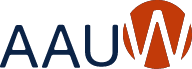 AAUW Tarrant County Branch Membership Form 2023-2024New Members, please supply this information for the Yearbook and Association needs. Please turn this form in with your dues.  If you supply several phone numbers, please note the primary.  For Renewals, return this form with updates to your yearbook/directory information or interest groups/committee choices.  Return with “No Changes” if all information is current.Name_______________________________________ Birthday (MM/DD) _______________Spouse/Partner_________________________________________________________________Street__________________________________________City_________________Zip________*Please use * to indicate primary phone number and primary Email address below.Phone Numbers – Home _________________Cell _______________Work________________Email ________________________________Work Email_______________________________Degree____Major_______________________Year______School________________________ Degree____Major_______________________Year______School________________________Degree____Major_______________________Year______School________________________Work Information: Occupation__________________________________ Retired (Yes/No) ____Work Place _______________________________________Work Title____________________Are you a prior member of AAUW? _____ If YES, Member ID, if known ________________      If YES, When & Where? (List all) _____________________________________________Who or what attracted you to AAUW Tarrant County Branch? ________________________Please circle the interest groups & committees you want to know more about.Interest Groups: Adelante Book Club   Out to Lunch   Women & Wine   Women WritingCommittees: Communications/Public Relations   Fundraising   Hospitality    Membership                 Photography/Publicity     Programs    Public Policy/Community Action    Sister to SisterShare your talents and interests not indicated above___________________________________2023-2024 DUES:   Annual Branch Membership Dues - $101.00      New Member dues when joining at a public event/meeting – 65.00     Lifetime Members - $29.00   Honorary Life Members - $0.00   Check with Membership Coordinators for other levels of Membership.Renewing members:  please return this form and your check made payable to AAUW-TCB to:  Treasurer, AAUW Tarrant County Branch, PO Box 470805, Fort Worth, TX 76147.  New members:  please return this form and your check to Tricia Deitz, 4104 Ranier Court, Fort Worth, TX  76109. Questions? Email: deitz3@hotmail.com (Tricia Deitz, Membership Co-Coordinator)